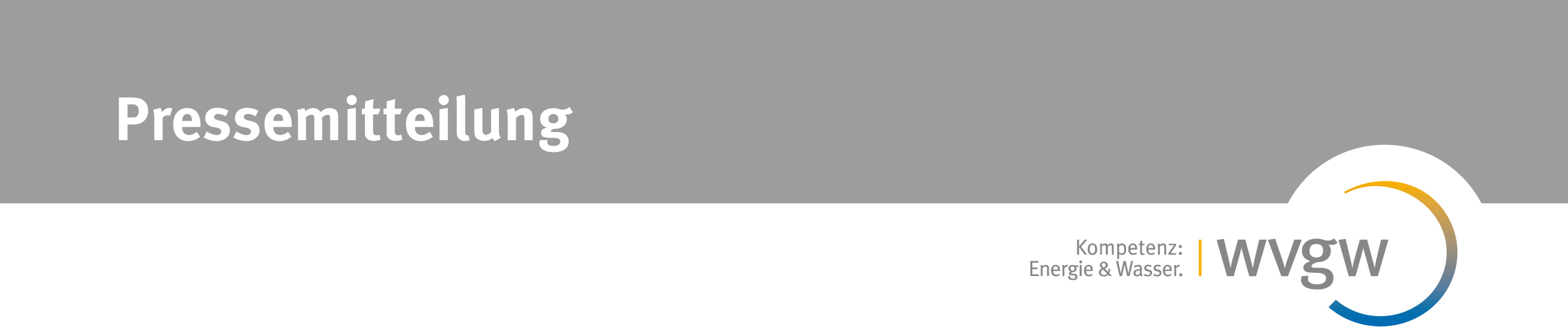 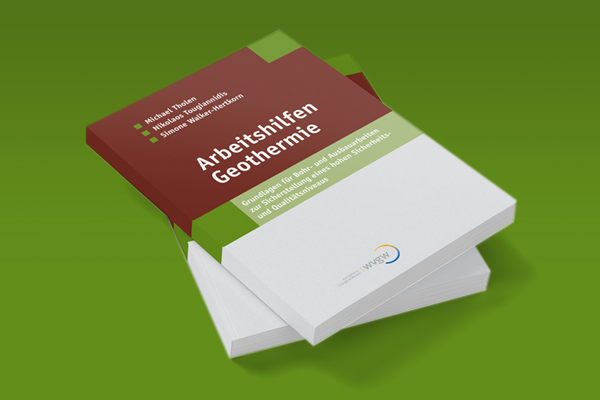 Neuerscheinung zu Geothermie: Erdwärmsysteme sicher umsetzen!Arbeitshilfen GeothermieGrundlagen für Bohr- und Ausbauarbeiten zur Sicherstellung eines hohen Qualitätsstandards
Die Nutzung von Erdwärme erlebt derzeit durch die angestrebten Klimaschutzziele und durch die Suche nach einer regionalen und effizienten Technologie einen enormen Aufschwung.Die zweite vollständig überarbeitete Auflage des Fachbuches „Arbeitshilfen Geothermie“ liefert den Fachleuten aus Versorgungsunternehmen, ausführenden Bohrunternehmen, zuständigen Behörden und Ingenieurbüros das notwendige Fachwissen für den qualitätsgerechten Umgang mit und die Ausführung von oberflächennahen Erdwärmesystemen.Detailliert und verständlich werden die komplexen Zusammenhänge mit Hilfe zahlreicher Grafiken, Abbildungen und Tabellen dargestellt. Grundlagen, Praxiserfahrung und Arbeitstechniken werden aufgeführt. Damit bietet das Fachbuch Hilfestellungen und Lösungen für die fachgerechte Umsetzung.Die Autoren sind anerkannte Fachleute mit langjähriger Erfahrung aus Praxis und Lehre sowie als Mitglieder von Fachgremien an der Sicherstellung von Qualitätsstandards bei der Umsetzung von Erdwärmesystemen beteiligt. Eine empfehlenswerte Neuerscheinung für alle, die sich mit diesem Zukunftsthema befassen.Folgende Themen werden behandelt:GenehmigungsverfahrenDimensionierung einer ErdwärmesondenanlageBohrtechnische und geologische RisikenBohrungen für ErdwärmesondenBohrprobenentnahme und AnspracheErdwärmesonden und deren EinbauVerfüllarbeiten von ErdwärmesondenHorizontale AnschlussarbeitenDurchfluss und Druckprüfung /DruckabfallprüfungWasser-Wasser-WärmepumpenanlagenDokumentationKriterien und Inhalte des Qualitätsmanagements für ErdwärmesondenbohrungenGeophysikalische MessverfahrenRückbau und Stilllegung von Erdwärmesondenanlagen.Arbeitshilfen GeothermieGrundlagen für Bohr- und Ausbauarbeiten zur Sicherstellung eines hohen Qualitätsstandards
von Michael Tholen, Nikolaos Tougiannidis, Simone Walker-Hertkorn2. Auflage 2022, 288 Seiten, 16,5 x 23,8 cm, Klebebindung, s/wFSC-Papier, klimaneutraler DruckISBN: 978-3-89554-247-3Ladenpreis: 89,00 € (zzgl. Versandkosten)zu beziehen bei:wvgw Wirtschafts- und Verlagsgesellschaft Gas und Wasser mbHJosef-Wirmer-Str. 3  53123 Bonn  Tel.: +49 228 9191-40 
info@wvgw.de  shop.wvgw.deHinweis für Journalisten:Sie können Bild- und Textmaterial direkt unter www.wvgw.de abrufen.Weitere Infos: Anja v. Tempsky, Tel.: +49 228 9191-415; E-Mail: tempsky@wvgw.de